  ЗАТВЕРДЖЕНО
Наказ Міністерства фінансів України
16 липня 2019 року N 308ЗАПИТ
про отримання витягу з реєстру платників єдиного податку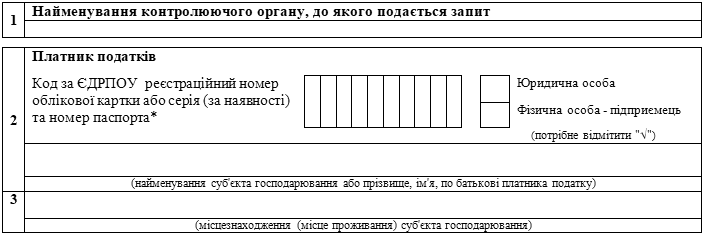 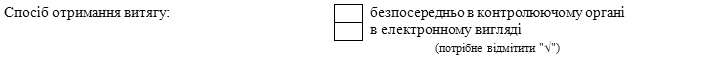 Номер реєстрації запиту
в контролюючому органі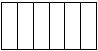 Дата реєстрації запиту в
контролюючому органі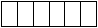 Згідно з пунктом 299.9 статті 299 глави 1 розділу XIV Податкового кодексу України прошу надати витяг з реєстру платників єдиного податку.Суб'єкт господарювання
(уповноважена особа) 
____________________
(прізвище, ім'я, по батькові) 
__________
(підпис) 
з "___" __________ 20__ року
(дата)____________
* Для фізичних осіб, які мають відмітку в паспорті про право здійснювати будь-які платежі за серією (за наявності) та номером паспорта.____________
* Для фізичних осіб, які мають відмітку в паспорті про право здійснювати будь-які платежі за серією (за наявності) та номером паспорта.____________
* Для фізичних осіб, які мають відмітку в паспорті про право здійснювати будь-які платежі за серією (за наявності) та номером паспорта. В. о. директора Департаменту
податкової політикиЛ. Максименко